Candidate Sebastian GaleanoWritten by Press Lillian Graves Press Release11-19-20Earthquake in Boulder ColoradoThe Earthquake in Boulder Colorado was just as surprising to us as it was to many people. Our main goal during this time is to help as many people as possible then focus rebuilding the buildings. So, we wanted to be sure to help anyone dealing with shock from the incident. There will be trained professionals who deal with shock available to anyone who needs them. There will also be therapy available for anyone who was injured in the incident. Money will be donated to families who have lost a member and to families who have very damaged homes and to help pay for the medical bill of the injured. Regarding all the building that were damaged due to the earthquake, money will be given in order to rebuild all the buildings in a safer manner. By looking into architecture from places who have many earthquakes we plan to rebuild the buildings in a way that will have precautions against earthquakes in the future. The process of rebuilding will take a while, so we are offering donations to each of the companies to help keep them running during this trying time. We realize that doing anything in this situation will cost money so we will be hosting fundraisers to help raise money for those in need. The first fundraiser will take place will send money straight to the hospitals to help pay for the medical bills.   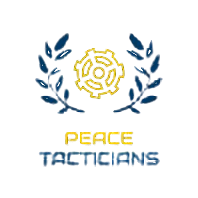 Mr. Sebastian GaleanoSebastian.galeano@cecstudents.org